Snape – Dance for 8 with sticks – RFSAll start facing in, then turn so that top 4 face up and bottom 4 face down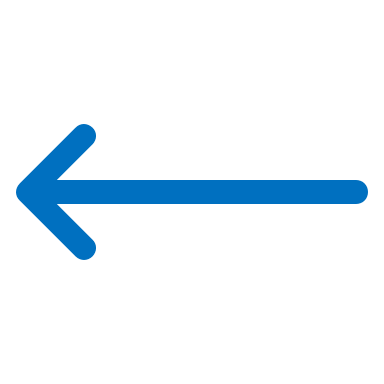 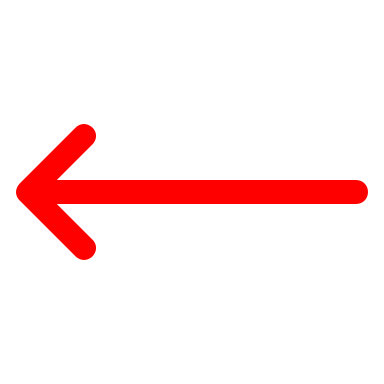 Feet 		Stepping – 1,2,3 and slight knee hitch Arms 		Down with sticks held parallel unless parallel by ears Chorus 	Stepping on spot for 4 [arms up]; move in towards partner – stepping for 4 [arms up]; arms arch down as dance compass points with high knee hitch – turning right; now cast out for 4 steps into position for figuresPosition at end of chorus42	86	31	75FiguresChorus All Cross Through		Chorus		Circular Hey		Chorus				CoggingChorus		Double Crossing		Chorus		Final FigureAll Cross ThroughMiddle 4 dance an ‘all cross through’ for 4 steps, arching arms down and then dance 4 steps on spot with arms up whilst other 4 dancers do ‘all cross through’ and line up behind original 4Fast cast into single line [arms up] – moving into centre in pairs – odds/men’s side going first. All move back to places on 7th/8th step**Whenever not actively moving – dancers should be dancing on spotCircular Hey	Middle 4 dance out for 1; turn to face up/down for 1; move up/down for 1 and turn to face partner for 1 [arms up]Arching arms down, swap places with partner [pass RH shoulders and keep facing partner as you swap places]Hey around set passing partner first [arms up] – stepping into line; then stepping out to meet shoulder of oncoming dancer until meet partner again Swap with partner – arching arms down and facing throughout move – hey past partner and repeat until back to placeCogging	Middle 4 dance 1 sideways inwards; turn in towards partner for 1; turn up/down for 1 and move forward for 1	All form RH star at top and LH star at bottom	Stars turn in ‘move then spot’ sequence round
 4 corners of star	Dancer in position 3 changes places with dancer in position 5 [moves from one star to the other] – NB. person moving from top star always moves in front of person moving from bottom star. Arch arms down when moving to the other star	Move continues until all have cogged back to original star and onto original placeDouble Crossing	In each group of 4; 1st lady swaps places with 2nd man; arching arms down and facing throughout move. 1st man and 2nd lady now swap places as above	All now swap places with opposite [arms up but facing throughout]	All now diagonal hey – arching arms down when swapping on diagonals but keeping them up when swapping straight to other side	All cast back to place with arms downFinal Figure	In middle 4 - the 2nd lady swaps diagonally with 3rd man; arching arms down and facing throughout	Both then dance ‘twiddle’ to turn out of set; Followed by 2nd man and 3rd lady – who swap as above and dance a ‘twiddle’ following first 2 dancers	Above repeated by remaining 4 dancers – should form 2 lines of 4 which then becomes a large circle and all dance off in a ‘Morecombe and Wise’ ‘bring me sunshine’ style